Sikaeläinten merkistemis- ja rekisteröintiohje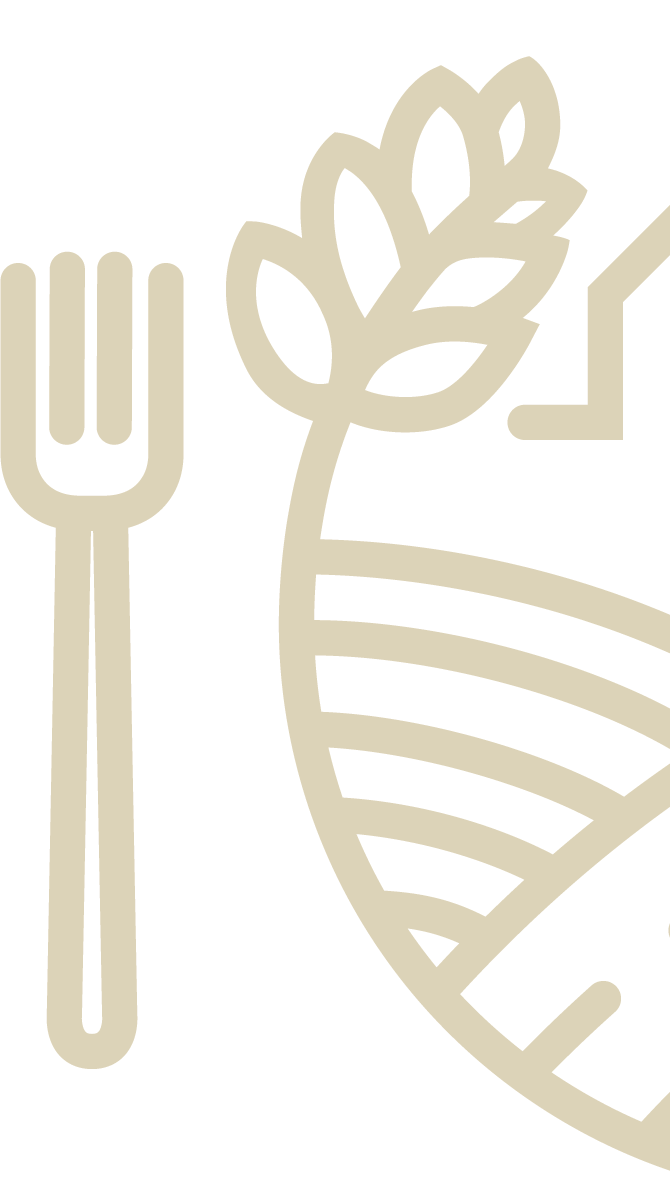 Sisällysluettelo1 Yleistä	31.1 Määritelmiä	32 Toimijoiden rekisteröiminen	52.1 Toimijan rekisteröitymisvelvoitteet muutoksista ilmoittaminen	53 Sikojen tunnistimet ja merkitseminen	53.1 Merkintätunnus	63.2 Merkintätapa	63.3 Uudelleen merkitseminen	73.4 Sikojen merkitseminen teurastamoon siirrettäessä	83.5 Hyväksytyt tunnistimet	83.5 Korvamerkkien hävittäminen	94 Sikaeläinten tapahtuma- ja eläinmääräilmoitukset	94.1. Ilmoitukset	94.2. Sikarekisterin ilmoituskanavat	104.3. Sikarekisterin ilmoitustyypit	104.3.1 Ostoilmoitus	104.3.2 Siirtoilmoitus	114.3.3 Poistoilmoitus	114.3.4 Välitysilmoitus	114.3.5 Osto teurastamoon (teurastusilmoitus)	124.3.6 Tuonti-ilmoitus	124.3.7 Eläinmääräilmoitus	135 Pitopaikan kirjanpito	136 Eläinten merkitsemisen ja rekisteröinnin valvonta	151 YleistäTässä ohjeessa kerrotaan niistä merkinnän ja rekisteröinnin vaatimuksista, mitä lainsäädäntö asettaa sikaeläintenpitäjille, eläinvälittäjille ja teurastamoille sekä käytännön ohjeita kyseessä olevien vaatimusten noudattamiseen. Sikojen merkitseminen ja rekisteröinti perustuu eläinterveyssäännöstöön (EU) 2016/429. Uusi kansallinen laki eläinten tunnistamisesta ja rekisteröinnistä (1069/2021), on astunut voimaan 1.1.2022.  EU- ja kansallinen lainsäädäntö säätää jokaiselle sikoja pitävälle toimijalle velvollisuuden merkitä sikaeläimensä ja rekisteröidä niiden pitopaikka. Sikarekisteriin tehtävien ilmoitusten sisällöstä ja määräajasta on säädetty Maa- ja metsätalousministeriön asetuksella eläinten tunnistamisesta ja rekisteröinnistä (67/2022).  Laki ruokahallinnon tietovarannosta (560/2021) säätelee sikarekisterin käyttöä ja tietojen luovutusta.  Lisätietoja ja ajankohtaisia eläintenpitäjiä koskevia tiedotteita on Ruokaviraston internetsivuilla osoitteessa https://www.ruokavirasto.fi/elaimet/elaintenpito-tunnistaminen-ja-rekisterointi/elainten-merkinta-ja-rekisterointi/siat/ 1.1 MääritelmiäTässä ohjeessa tarkoitetaansialla kesysikaa, minisika mukaan lukien villisika ja sen risteytyksiä lukuun ottamatta luonnonvaraisia kantoja emakolla vähintään kahdeksan kuukauden ikäistä naaraspuolista sikaakarjulla vähintään kahdeksan kuukauden ikäistä urospuolista sikaanuorella siitossialla jälkeläisten tuotantoon tarkoitettua vähintään kolmen kuukauden ikäistä, mutta enintään kahdeksan kuukauden ikäistä uros- tai naaraspuolista sikaalihasialla lihantuotantoon tarkoitettua vähintään kolmen kuukauden ikäistä, mutta enintään kahdeksan kuukauden ikäistä sikaaporsaalla alle kolmen kuukauden ikäistä sikaatoimijalla mitä tahansa luonnollista henkilöä tai oikeushenkilöä, jolla on vastuullaan sikaeläimiä pysyvästi tai rajoitetun ajaneläintenpitäjä eläimistä vastuussa olevaa toimijaa, joka ei ole eläinvälittäjä tai elintarvikealan toimija. Hän on joko eläinten omistaja tai haltijapitopaikasta riippumaton kokoamista toteuttava toimija sellaista toimijaa, joka kokoaa sikoja useammasta kuin yhdestä pitopaikasta ja pitää niitä hallussaan ennen kuin luovuttaa ne edelleen eloon tai teurastettavaksi. Eläinvälittäjät kuuluvat tämän määritelmän piiriinpitopaikalla mitä tahansa tilaa, rakennetta, ympäristöä tai paikkaa, jossa pidetään sikoja tai niiden sukusoluja ja alkioita joko tilapäisesti tai vakituisesti tilatunnuksella maatilarekisteriin merkittyä maatilan tunnistettaasiakastunnuksella maaseutuelinkeinorekisteriin rekisteröityneelle asiakkaalle annettua tunnusta, jota käyttävät ne sikaeläinten pitäjät, joilla ei ole tilatunnustaasiakasnumerolla asiakkaalle annettua tunnusta, jota käyttävät ne toimijat, joilla ei ole tilatunnustaeläinvälittäjätunnuksella eläinvälittäjärekisteriin rekisteröityneelle eläinvälittäjälle annettua tunnusta tunnistimella virallisia sioille hyväksyttyjä tunnistimia. Suomessa sioille hyväksyttäviä tunnistimia ovat tatuointi, tavanomaiset korvamerkit ja elektroniset korvamerkit. Aluehallintoviraston poikkeusluvalla sian korvamerkin voi korvata myös injektoitavalla transponderilla (mikrosirulla)korvamerkillä virallista Ruokaviraston hyväksymää korvamerkkiä tai korvamerkkipariaelektronisella tunnistimella elektronista korvamerkkiä, joka sisältää mikrosirun, mutta on myös visuaalisesti luettavissa. Injektoitavaa transponderia (mikrosirua) laitostunnuksella Ruokaviraston sikoja teurastavalle laitokselle antamaa hyväksytyn laitoksen numeroa tai tunnustamerkintätunnuksella sikojen merkitsemiseen käytettävää tunnusta, joka saadaan, kun sikojen pito ilmoitetaan eläintenpitäjä- ja pitopaikkarekisteriin sikojen ’tuotantoketjulla’ tarkoitetaan integroitua tuotantoketjua, jossa sikojen terveystilanne on luetteloitujen tautien osalta yhtenäinen ja joka koostuu sellaisten pitopaikkojen yhteistyöverkostosta, jotka Ruokavirasto on hyväksynyt ja joiden välillä sikaeläimiä siirretään tuotantosyklin päättämiseksi2 Toimijoiden rekisteröiminen2.1 Toimijan rekisteröitymisvelvoitteet muutoksista ilmoittaminenJokaisen, joka pitää yhtä tai useampaa sikaeläintä, on rekisteröitävä sikojen pitämiseen tarkoitettu pitopaikka sekä ilmoitettava niissä tapahtuva sikojen pitotoiminta ennen eläintenpidon aloittamista. Mikäli tiedoissa tapahtuu muutoksia, on niistä ilmoitettava 30 vuorokauden sisällä. Muutosilmoitus tehdään samoilla tavoilla kuin rekisteröityminen. Jos eläinten pitotoiminta keskeytyy vähintään kuuden kuukauden ajaksi, on siitä ilmoitettava. Myös toiminnan uudelleen aloittamisesta tai kokonaan lopettamisesta on ilmoitettava.Rekisteri-ilmoitukset voi tehdä verkossa osoitteessa  https://epr.ruokavirasto.fi, tai lomakkeilla maaseutuelinkeinoviranomaiselle siinä kunnassa, missä eläintenpitäjän maatilan talouskeskus tai asuinpaikka sijaitsee.Eläintenpitäjä- ja pitopaikkarekisterin ohje löytyy verkkosivuilta osoitteesta https://www.ruokavirasto.fi/elaimet/elaintenpito-tunnistaminen-ja-rekisterointi/elainten-merkinta-ja-rekisterointi/elaintenpitajarekisteri/Rekisteröitymislomakkeen saa kunnasta tai internetistä osoitteesta: https://www.ruokavirasto.fi/elaimet/elaintenpito-tunnistaminen-ja-rekisterointi/elainten-merkinta-ja-rekisterointi/ Oman kuntasi maaseutuelinkeinoasioita hoitavan viranomaisen yhteystiedot löytyvät Ruokaviraston verkkosivuilta osoitteesta https://www.ruokavirasto.fi/tietoa-meista/yhteystiedot/hae-kumppanit/ (”Valitse asuinkunta” -pudotusvalikko keskipalkissa).3 Sikojen tunnistimet ja merkitseminenEläintenpitäjä on aina vastuussa omistamiensa tai hallitsemiensa sikojen asianmukaisesta merkitsemisestä. Eläintenpitäjän pitopaikassa syntyneet siat on merkittävä. Kaikki sikaeläimet (ml. villisika ja minisika) on merkittävä viimeistään 9 kuukauden iässä tai viimeistään silloin, kun ne siirretään syntymäpitopaikasta toiseen pitopaikkaan, toiselle eläintenpitäjälle tai teurastamolle.  Jos sikaeläin kuuluu hyväksyttyyn tuotantoketjuun, se merkitään ennen siirtämistä tuotantoketjun ulkopuolelle, kuitenkin viimeistään 9 kuukauden kuluessa syntymästä. Merkitsemisen ikäraja koskee 21.4.2021 lähtien syntyneitä sikoja. Merkitsemätöntä tai puutteellisesti merkittyä eläintä ei saa siirtää tai luovuttaa pitopaikasta, vastaanottaa pitopaikkaan tai ottaa kuljetettavaksi tai toimittaa teurastettavaksi. Aluehallintoviraston myöntämällä poikkeusluvalla tatuointi ja korvamerkki voidaan korvata muulla Ruokaviraston hyväksymällä tunnistimella kuten mikrosiru. 3.1 MerkintätunnusPitopaikan rekisteröimisen yhteydessä pitopaikalle muodostuu pitopaikkakohtainen merkintätunnus. Merkintätunnusta käytetään sikojen merkitsemisessä ja sikarekisterin ilmoituksissa sekä tietojen kirjaamisessa pitopaikan kirjanpitoon. Merkintätunnus on pitopaikkakohtainen tunnus.3.2 MerkintätapaSiat on merkittävä syntymäpitopaikassaan pitopaikkakohtaisella merkintätunnuksella (kts. kohta 2.3.) tatuoiden tai käyttäen korvamerkkiä. Tatuointi voidaan tehdä joko tatuointipihdeillä korvanlehteen tai tatuointivasaralla reiden ulkopintaan.Mikäli sika kuuluu hyväksyttyyn tuotantoketjuun, merkitsemiseen käytetään sian silloisen sijainnin perusteella olevaa pitopaikan merkintätunnusta.  Merkitsemiseen käytettävät korvamerkit on oltava Ruokaviraston hyväksymiä korvamerkkejä. Hyväksyttyjen korvamerkkien käytölle on eläinterveyssäännöstön siirtymäaika 20.4.2023 asti.Merkintätunnuksen lisäksi tuottaja voi halutessaan käyttää myös yksilötunnusta edellyttäen, että virallisen merkintätunnuksen luettavuus ei vaikeudu lisämerkinnöistä. Merkintätunnuksen on oltava luettavissa siasta koko sen elinajan. Tunnuksen luettavuus on tarkistettava aina ennen sian siirtoa.  Värillisissä ja karvaisissa sioissa tatuoinnin erottumisessa on usein ongelmia, joten korvamerkin käyttö on silloin suositeltava merkintätapa. Mikäli merkitsemiseen käytetään korvamerkkejä, on eläintenpitäjän toimijan huolehdittava siitä, että pitopaikassa on riittävästi korvamerkkejä sikojen merkitsemistä varten. Ruokaviraston hyväksymiä korvamerkkejä voidaan tilata joko internetissä sikarekisterin merkkitilausjärjestelmällä, tai lomakkeella sikarekisterin asiakaspalvelusta tai suoraan korvamerkkien toimittajilta.Tilauskanavat julkaistaan myöhemmin Ruokaviraston internetsivuilla https://www.ruokavirasto.fi/elaimet/elaintenpito-tunnistaminen-ja-rekisterointi/elainten-merkinta-ja-rekisterointi/siat/sikaelainten-tunnistimet/Korvamerkkipihdit tilataan suoraan merkkitoimittajalta. Jokaiselle merkkimallille on omat pihdit.Lisätietoa hyväksytyistä tunnistimista ja toimittajista löytyy internetsivulta https://www.ruokavirasto.fi/elaimet/elaintenpito-tunnistaminen-ja-rekisterointi/elainten-merkinta-ja-rekisterointi/hyvaksytyt-tunnistimet/Eläintenpitäjä ei saa siirtää merkitsemättömiä sikoja pois pitopaikasta eikä toinen toimija (eläimiä pitävä toimija, eläimiä välittävä toimija, teurastamo tai eläinkuljettaja) saa ottaa niitä vastaan.3.3 Uudelleen merkitseminenMikäli tatuointi tai korvamerkki on vaurioitunut, kadonnut tai muuttunut lukukelvottomaksi, sika on merkittävä uudelleen. Sika voidaan merkitä uudelleen joko tatuoinnilla tai korvamerkillä. Merkintätunnuksena käytetään samaa merkintätunnusta, jolla sika oli merkitty. Lisätietoa korvausmerkin tilaamisesta https://www.ruokavirasto.fi/elaimet/elaintenpito-tunnistaminen-ja-rekisterointi/elainten-merkinta-ja-rekisterointi/siat/sikaelainten-tunnistimet/.Mikäli alkuperäistä merkintätunnusta ei ole mahdollista selvittää, tulee sikaeläin merkitä uudelleen sitä pitopaikan merkintätunnusta käyttäen, jossa sitä pidetään. Merkitsemätöntä sikaa ei saa siirtää tai luovuttaa pitopaikastaan. Toisesta jäsenvaltiosta tuotu sikaeläin säilyttää alkuperäisen merkintätunnuksensa. Jos merkintä muuttuu lukukelvottomaksi, sika merkitään uudelleen sen hetkisen pitopaikan tunnuksella tai pitopaikkakohtaisella merkintätunnuksella.EU:n ulkopuolisista maista (kolmas maa) tuodun sikaeläimen alkuperäiset korvamerkit poistetaan ja korvataan eläintenpitäjän vapailla korvamerkeillä tulopitopaikassa viimeistään 20. päivänä maahan saapumisesta. Eläintenpitäjän tulee ennen tuontia huolehtia riittävästä vapaiden korvamerkkien määrästä EU:n ulkopuolisista maista tuotavien eläinten merkitsemistä varten.Uudelleenmerkitsemisestä on tehtävä merkintä pitopaikan kirjanpitoon, jolloin jäljitettävyysmahdollisuus säilyy tunnuksen muutoksesta huolimatta (kts. kohta 5.).3.4 Sikojen merkitseminen teurastamoon siirrettäessäEnnen kuin siat lastataan teurasautoon, eläintenpitäjän on tatuoitava kyseisen pitopaikan merkintätunnus jokaisen sian keskiselän tai kyljen alueelle keskilinjan molemmille puolille. Jos sika menee suoraan syntymäpitopaikastaan teuraaksi, yllä kuvattu teurasmerkintä riittää.Eläinkuljettajalle on annettava asiakirja, josta käy ilmi siat luovuttaneen eläintenpitäjän nimi, tila- tai asiakastunnus, merkintätunnus, sikojen lukumäärä ja vastaanottava teurastamo. Asiakirja luovutetaan sikojen mukana teurastamoon.3.5 Hyväksytyt tunnistimetLisätietoa sikaeläinten tunnistimista ja toimittajista löytyy internetsivulta https://www.ruokavirasto.fi/elaimet/elaintenpito-tunnistaminen-ja-rekisterointi/elainten-merkinta-ja-rekisterointi/siat/sikaelainten-tunnistimet/. Sivuja päivitetään heti kun uusia tunnistimia on hyväksytty ja niitä on tilattavissa.Tunnistinkauppa on eläintenpitäjän ja tunnistintoimittajan välistä toimintaa.  Sikarekisterin asiakaspalvelu tai Ruokavirasto eivät vastaa toimintaan liittyvistä reklamaatioistaKorvamerkkien laaduntarkkailun takia asiakaspalvelulle voi kuitenkin kertoa palautetta koskien korvamerkkien laatua.3.5 Korvamerkkien hävittäminenMikäli merkintätunnuskohtainen pitopaikka lopetetaan kokonaan, on eläintenpitäjä velvollinen huolehtimaan tarpeettomiksi käyneiden korvamerkkien hävittämisestä niin, ettei korvamerkit, joissa on painettuna ko. pitopaikkakohtainen merkintätunnus ole mahdollista ottaa enää uudelleen käyttöön. 4 Sikaeläinten tapahtuma- ja eläinmääräilmoituksetSikarekisteri on Ruokaviraston ylläpitämä virallinen rekisteri kaikille sikaeläimille. Sikarekisteri on perustettu vuonna 2012.Velvoite sikarekisteristä (ATK-pohjaisesta tietokannasta), johon tulee ilmoittaa kaikki sikojen siirtämiset mukaan lukien poistot ja ostot tulee EU:n eläinterveyssäännöstöstä. Sikaeläinten eläinmääräilmoitusvelvollisuus tulee kansallisesta lainsäädännöstä.4.1. IlmoituksetSikarekisterin tulee ilmoittaa sikojen osto-, myynti- ja siirtotapahtumat sekä eläinmäärätiedot.  Eläintenpitäjä on vastuussa ilmoitusvelvollisuuden täyttymisestä. Eläinvälittäjä tai teurastamo voi tehdä sikojen osto- ja myynti-ilmoitukset eläintenpitäjän puolesta, mikäli eläintenpitäjä on kirjallisesti valtuuttanut eläinvälittäjän tai teurastamon tekemään ilmoitukset puolestaan.Kaikkien tapahtumailmoitusten ilmoitusaika on seitsemän (7) vuorokautta. Jos ilmoitus tehdään postitse, on huolehdittava siitä, että se on perillä Ruokaviraston sikarekisterin asiakaspalvelussa viimeistään seitsemäntenä päivänä tapahtumasta ilmoitusviiveen välttämiseksi. Eläinmääräilmoitukset tehdään kolmannesvuosittain (kts. kohta 4.3.7).Eläinlajit ja -tyypit on koodattu ilmoituslomakkeissa seuraavasti:Eläinlaji1= Sika (kesysika)2= Minisika 3= Villisika (tai sen risteytys)Eläintyyppi1=Porsas		3kk ikäinen tai nuorempi	2=Lihasika	Yli 3kk, mutta alle 8 kk ikäinen, lihantuotantoon tarkoitettu3=Nuori siitossika	Yli 3kk, mutta alle 8 kk ikäinen, jälkeläisten tuotantoon tarkoitettu4=Emakko		8kk ikäinen tai vanhempi naaraspuolinen siitossika5=Karju		8 kk ikäinen tai vanhempi urospuolinen siitossikaVillisiat jaetaan tyypiltään kohtien 1–5 mukaisiin ryhmiin. Minisiat ovat kaikki eläintyypiltään 64.2. Sikarekisterin ilmoituskanavatSikarekisteri-sovellus osoitteessa https://elaintietojarjestelma.ruokavirasto.fi/elainas/ Eläimiä pitävien toimijoiden käyttöoikeuksia hallinnoi oman kunnan maaseutuelinkeinoviranomainen Viranomaisten, teurastamoiden ja välittäjien tunnukset myöntää RuokavirastoPaperilomakkeetLomakkeita voi tilata asiakaspalvelusta tai niitä voi tulostaa Ruokaviraston internetsivuilta: https://www.ruokavirasto.fi/tietoa-meista/asiointi/oppaat-ja-lomakkeet/viljelijat/elainten-pito/elainten-merkitseminen-ja-rekisterointi/Sikarekisterin asiakaspalveluAsiakaspalvelu auttaa rekisterin ongelmatilanteissa. Puhelimitse otetaan myös vastaan sikarekisterin tapahtuma- ja eläinmääräilmoituksia. Yhteystiedot:puh. 0295 205 303 (aukioloaika 8.15-16.00)postiosoite: Sikarekisteri, Ruokavirasto, Mustialankatu 3, 00790 HELSINKIsähköposti: sikarekisteri@ruokavirasto.fi4.3. Sikarekisterin ilmoitustyypit 4.3.1 Ostoilmoitus Ostoilmoitus tehdään eläimen/eläinten haltijuuden vaihtuessa.Ilmoituksen pakolliset tiedotostopäivätulopitopaikkamyyjän tunnuseläinlaji ja -tyyppi syntymä- tai lähtöpitopaikan merkintätunnusostettujen eläinten lukumäärä4.3.2 SiirtoilmoitusSiirtoilmoitus tehdään kun eläin/eläimet siirretään saman omistajan eri pitopaikkojen välillä.Ilmoituksen pakolliset tiedotpoistopitopaikkatulopitopaikkasiirtopäivämääräeläinlaji ja -tyyppimerkintätunnus, millä eläin on merkitty siirrettäessäsiirrettyjen eläinten lukumäärä4.3.3 PoistoilmoitusPoistoilmoitus tehdään kun eläin/eläimet poistetaan teuraaksi, eloon toiselle omistajalle tai viedään ulkomaille.Ilmoituksen pakolliset tiedotpoistopäivämääräpoistopitopaikkaostajan laji ja tunnus (lista välittäjien tunnuksista löytyy Ruokaviraston internetsivuilta)eläinlaji ja -tyyppimerkintätunnus millä eläin on merkitty, kun eläin myydään eloon. Teurasmerkinnän merkintätunnus = lähtöpitopaikan merkintätunnus, kun eläin myydään teuraaksi.poistettujen eläinten lukumäärä4.3.4 VälitysilmoitusVälitysilmoitus tehdään, kun eläin myydään toiselle haltijalle eläinvälittäjän toimesta. Välitystavat:välitysosto välivarastoonmyynti välivarastostavälitys ulkomaillemyynti välivarastosta ulkomaillevälitys eläintenpitäjän kuljetusvälineelläosto välivarastoon eläintenpitäjän kuljetusvälineelläIlmoituksen pakolliset tiedotmyyjän laji ja tunnuspoistopäiväostajan laji ja tunnuskuljetusvälineen rekisterinumeroeläinlaji ja -tyyppi lähtöpitopaikan merkintätunnusvälitettyjen eläinten lukumäärävälityksessä mahdollisesti kuolleiden eläinten tiedotJos myyjä ja ostaja ovat antaneet välittäjälle valtuudet sikarekisterin ilmoituksiin, syntyy välitysilmoituksesta myyjälle poisto- ja ostajalle ostoilmoitus.4.3.5 Osto teurastamoon (teurastusilmoitus)Teurastamo tekee ilmoituksen teurastamistaan sioista.Ilmoituksen pakolliset tiedotteurastamon laitostunnus (Ruokaviraston antama hyväksymisnumero)myyjän tunnuseläimen saapumistapa teurastamolle oma välittäjä hakenuteläintenpitäjä tuonuteläinvälittäjä tuonuteläinlaji ja -tyyppi myyjän pitopaikkakohtainen merkintätunnuseläinten lukumääräJos myyjä on antanut teurastamolle valtuudet sikarekisterin ilmoituksiin, syntyy teurastusilmoituksesta myyjälle poistoilmoitus.4.3.6 Tuonti-ilmoitusOstettaessa sikoja ulkomailta, tulee niistä tehdä tuonti-ilmoitus. Ilmoituksen voi tallentaa vain sikarekisterin asiakaspalvelu. Tiedot toimitetaan asiakaspalveluun paperilomakkeella.Ilmoituksen pakolliset tiedottuontipäivämäärätulopitopaikkatuontimaaeläinlaji ja -tyyppi merkintätunnus (ulkomainen merkintätunnus on sallittu, jos tuontimaa on EU-, tai ETA-maa)tuotujen eläinten lukumääräSikaeläinten tuonnissa on noudatettava voimassa olevaa lainsäädäntöä, joka löytyy Ruokaviraston internetsivuilta: ruokavirasto.fi > Eläimet > Tuonti, vienti ja sisämarkkinasiirrot4.3.7 EläinmääräilmoitusEläintenpitäjän on tehtävä pitopaikkakohtaisesti eläinmääräilmoitukset sioistaan kolme kertaa vuodessa; toukokuussa (tammi – huhtikuu), syyskuussa (touko-elokuu) ja seuraavan vuoden tammikuussa (syys-joulukuu). Ilmoitukset voi tehdä sikarekisteriin myös vähitellen, kunhan huolehditaan siitä, että tiedot koko jaksolta on tehty varsinaisen ilmoituskuukauden loppuun mennessä. Kuukausittainen eläinten lukumäärätieto on eläinten lukumäärä kunkin kuukauden 1. päivänä.Ilmoituksen pakolliset tiedoteläinmäärät kuukausittain eri eläintyypeittäin (kpl)porsaatlihasiatnuoret siitossiatemakotkarjutpitopaikassa kuukauden aikana syntyneet ja kuolleet siat (kpl)syntyneiden porsaiden lukumäärä (ml. kuolleena syntyneet)kuolleet siat (ml. kuolleena syntyneet)eläinlaji ja tyyppikuolinsyyhävitystapa5 Pitopaikan kirjanpitoToimijan on pidettävä ajantasaista, pitopaikkakohtaista kirjanpitoa. Velvoite on sama kuin aiempi pitopaikan eläinluettelo. Kirjanpitovelvoitteen sisältö on muuttunut hieman, mutta sen määräajat ovat samat kuin aiemminkin. Mikäli toimija ilmoittaa vastaavat tiedot rekisteriin rekisteri-ilmoituksille säädetyssä määräajassa, ei erillistä kirjanpitoa ilmoitetuista tapahtumista tarvitse pitää.  Pitopaikan kirjanpidossa on eläinterveyssäännöstön artiklan 102 vaatimuksissa myösasioita, joita ei voida sikarekisteriin tallentaa, joten niistä tulee pitää erillistäkirjanpitoa. Tällaisia ovat esim. elektronisen tunnisteen tyyppi ja sijainti.Jos pitopaikan kirjanpitoa ylläpidetään rekisterin ulkopuolisena versiona, tapahtumat on kirjattava sähköisen tai paperiseen kirjanpitoon viimeistään kolmantena (3.) päivänä tapahtumapäivästä. Sikarekisterin ulkopuolista pitopaikan kirjanpitoa on säilytettävä kolmen kalenterivuoden ajan sen vuoden päättymisestä lukien, jolloin kirjapitoon viimeksi kirjattiin eläintä koskeva merkintä.Kirjanpito tulee aina sisältää seuraavat tiedot:tila- tai asiakastunnuspitopaikkatunnuspitopaikassa pidettävien eläinten lajit ja kuukauden ensimmäisen päivän lukumäärät sikojen syntymät eläinryhmittäinsikojen kuolemat eläinryhmittäintunnistetiedot sekä elektronisen tunnisteen tyyppi ja sijaintijokaisen tunnistimella merkityn eläimen alkuperäinen tunnistuskoodi, jos sitä on muutettu, sekä muutoksen syy (kts. kohta 3.3) Tiedot eläinten siirroista pitopaikkaan ja pitopaikastalähtö- ja määränpääpitopaikan pitopaikkatunnussiirron päivämäärätulopäivä ja–tapaedellinen toimija tai edellinen pitopaikkapoistopäivä ja–tapaseuraava toimija tai seuraava pitopaikkaPitopaikan kirjanpidon malli löytyy Ruokaviraston lomakesivuilta: ruokavirasto.fi >Tietoa meistä > Asiointi > Oppaat ja lomakkeet > Viljelijät > Eläinten pito > Eläintenmerkitseminen ja rekisteröinti.6 Eläinten merkitsemisen ja rekisteröinnin valvontaValvonta on pääosin paikan päällä suoritettavaa valvontaa, jossa tarkastetaan sikojen pitopaikkojen ja eläintenpitotietojen rekisteröiminen, sikojen merkitseminen, tapahtumien ja eläinmäärien ilmoittaminen sikarekisteriin ja pitopaikkakohtaisesti ylläpidettävä kirjanpito. Tunnistamisen ja rekisteröinnin lainsäädännön noudattamatta jättämisestä voi aiheutua eläintenpitäjälle hallinnollisia seuraamuksia. Valvonnassa havaitut epäkohdat edellytetään korjattaviksi lainsäädännön vaatimalle tasolle.Lievissä tapauksissa voidaan harkita kehotuksen antamista. Eläinten tunnistamisesta ja rekisteröinnistä annetun lain mukaisia pakkokeinoja ovat määräys epäkohdan poistamisesta ja eläinten siirtokielto. Määräystä voidaan tehostaa uhkasakolla ja teettämisuhalla. Havaituista laiminlyönneistä voidaan määrätä myös seuraamusmaksu. Lisäksi tunnistamaton sikaeläin voidaan määrätä aluehallintoviraston päätöksellä lopetettavaksi. Siirtokielto on turvaamistoimenpide, jolla estetään sellaisen eläimen, jonka tunnistettavuudesta ja/ tai jäljitettävyydestä ei voida varmistua, pääsy elintarvikeketjuun tai aiheuttamaan riskiä eläintautien leviämisestä.Mikäli lain eläinten tunnistamista ja rekisteröinnistä perusteella annettua määräystä todetaan rikotun tahallaan tai huolimattomuudesta, voidaan rikkomisesta tuomita sakkorangaistus.  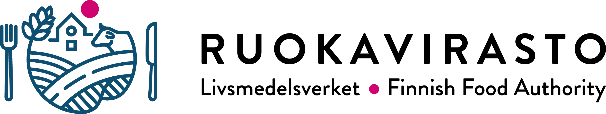 Ohje päivitetty 29.12.20222340/04.01.00.01/2022